 Антитеррористическая комиссия в Ленинском муниципальном районе Волгоградской области______________________________________________________________________________ПРОТОКОЛОт 10.09.2021 № 3Присутствовали:	Приглашены:1. Геровский Александр Владимирович – начальник полиции отдела МВД России по Ленинскому району.2. Бахвалов Павел Николаевич – начальник ПЦО  ОВО по Среднеахтубинскому району – филиала ФГКУ «УВО ВНГ России по Волгоградской области.3. Петрова Людмила Анатольевна – начальник отдела образования администрации Ленинского муниципального района.4. Цабыбин Александр Сергеевич – начальник отдела по социальной политики администрации Ленинского муниципального района.5. Моисеев Дмитрий Сергеевич - помощник прокурора Ленинского района.Повестка дня:1. О внесении изменений в план работы антитеррористической комиссии в Ленинском муниципальном районе Волгоградской области на 2021 год.Докладчик: Костина Ольга Анатольевна – консультант администрации Ленинского муниципального района.2. О дополнительных мерах по профилактике распространения идеологии терроризма в среде мигрантов и вовлечения мигрантов в террористическую деятельность на территории Ленинского муниципального района.Докладчик: Геровский Александр Владимирович – начальник полиции отдела МВД России по Ленинскому району.3. О состоянии антитеррористической защищенности объектов туризма (турбаз, баз отдыха, объектов придорожного сервиса) на территории Ленинского муниципального района.Докладчик: Цабыбин Александр Сергеевич – начальник отдела по социальной политики администрации Ленинского муниципального района4. О состоянии антитеррористической защищенности образовательных учреждений Ленинского муниципального района в период подготовки ко Дню знаний и готовности к началу учебного года.	Докладчик: Петрова Людмила Анатольевна – начальник отдела образования администрации Ленинского муниципального района.	5. Об организации мероприятий, направленных на обеспечение своевременного предупреждения возможных межнациональных (межэтнических) и межконфессиональных конфликтов. О профилактике идеологии терроризма и экстремизма в молодежной среде.	Докладчик: Петрова Людмила Анатольевна – начальник отдела образования администрации Ленинского муниципального района.	Содокладчик: Цабыбин Александр Сергеевич – начальник отдела по социальной политики администрации Ленинского муниципального района.	6. Об организации работы аппаратно-программного комплекса «Безопасный город» на территории Ленинского муниципального района.Докладчик: Геровский Александр Владимирович – начальник полиции отдела МВД России по Ленинскому району.Слушали: 1. О внесении изменений в план работы антитеррористической комиссии в Ленинском муниципальном районе Волгоградской области на 2021 год.Выступили:- Денисов Андрей Владимирович – глава Ленинского муниципального района, председатель антитеррористической комиссии.Решили: Решение 3/1 принято единогласно.2. О дополнительных мерах по профилактике распространения идеологии терроризма в среде мигрантов и вовлечения мигрантов в террористическую деятельность на территории Ленинского муниципального района.Выступили: - Денисов Андрей Владимирович – глава Ленинского муниципального района, председатель антитеррористической комиссии;	- Кузнецов Владимир Евгеньевич – сотрудник отдела в г. Волжский УФСБ РФ по Волгоградской области;, заместитель председателя антитеррористической комиссии; - Колтунов Алексей Викторович – заместитель главы Ленинского муниципального района.Решили: Решение 3/2 принято единогласно.3. О состоянии антитеррористической защищенности объектов туризма (турбаз, баз отдыха, объектов придорожного сервиса) на территории Ленинского муниципального района.Выступили: - Денисов Андрей Владимирович – глава Ленинского муниципального района, председатель антитеррористической комиссии;- Колтунов Алексей Викторович – заместитель главы Ленинского муниципального района;- Чеботарев Андрей Владимирович - начальник ОВО по Среднеахтубинскому району – филиала ФГКУ «УВО ВНГ России по Волгоградской области;- Геровский Александр Владимирович – начальник полиции отдела МВД России по Ленинскому району;- Бахвалов Павел Николаевич – начальник ПЦО  ОВО по Среднеахтубинскому району – филиала ФГКУ «УВО ВНГ России по Волгоградской области.Решение 3/3 принято единогласно.4. О состоянии антитеррористической защищенности образовательных учреждений Ленинского муниципального района в период подготовки ко Дню знаний и готовности к началу учебного годаВыступили: - Денисов Андрей Владимирович – глава Ленинского муниципального района, председатель антитеррористической комиссии;	- Кузнецов Владимир Евгеньевич – сотрудник отдела в г. Волжский УФСБ РФ по Волгоградской области;, заместитель председателя антитеррористической комиссии; - Геровский Александр Владимирович – начальник полиции отдела МВД России по Ленинскому району;- Колтунов Алексей Викторович – заместитель главы Ленинского муниципального района;- Чеботарев Андрей Владимирович - начальник ОВО по Среднеахтубинскому району – филиала ФГКУ «УВО ВНГ России по Волгоградской области;- Моисеев Дмитрий Сергеевич – помощник прокурора Ленинского района.Решение 3/4 принято единогласно.5. Об организации мероприятий, направленных на обеспечение своевременного предупреждения возможных межнациональных (межэтнических) и межконфессиональных конфликтов. О профилактике идеологии терроризма и экстремизма в молодежной среде.Выступили: - Денисов Андрей Владимирович – глава Ленинского муниципального района, председатель антитеррористической комиссии;-Корнеева Наталья Владимировна – председатель Ленинской районной Думы.Решение 3/5 принято единогласно.Выступили: - Денисов Андрей Владимирович – глава Ленинского муниципального района, председатель антитеррористической комиссии;- Колтунов Алексей Викторович – заместитель главы Ленинского муниципального района;	- Кузнецов Владимир Евгеньевич – сотрудник отдела в г. Волжский УФСБ РФ по Волгоградской области;, заместитель председателя антитеррористической комиссии.Решение 3/6 принято единогласно.Председатель АТК в Ленинском муниципальном районе					А.В. ДенисовСекретарь АТК	в Ленинском муниципальном районе 					О.А. Костина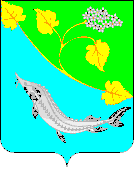 Председатель- Денисов Андрей Владимирович – глава Ленинского муниципального района;Заместитель председателя - Кузнецов Владимир Евгеньевич – сотрудник отдела в г. Волжский УФСБ РФ по Волгоградской области;Секретарь- Костина Ольга Анатольевна – консультант администрации Ленинского муниципального района.Колтунов Алексей Викторович-заместитель главы Ленинского муниципального района;Корнеева Наталья Владимировна-председатель Ленинской районной Думы;НаурзалиевРуслан Юрьевич-начальник Ленинской пожарно-спасательной части 5 отряда ФПС ГУ МЧС России по Волгоградской области;начальник Ленинской пожарно-спасательной части 5 отряда ФПС ГУ МЧС России по Волгоградской области;Чеботарев Андрей Владимирович-начальник ОВО по Среднеахтубинскому району – филиала ФГКУ «УВО ВНГ России по Волгоградской области;начальник ОВО по Среднеахтубинскому району – филиала ФГКУ «УВО ВНГ России по Волгоградской области;